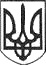 РЕШЕТИЛІВСЬКА МІСЬКА РАДАПОЛТАВСЬКОЇ ОБЛАСТІ(тридцять сьома сесія восьмого скликання)РІШЕННЯ29 вересня 2023 року                    м. Решетилівка	№ 1587-37-VIIІПро надання ТОВ „ОСКОРД” дозволу на виготовлення технічних документацій із землеустрою щодо встановлення (відновлення) меж земельних ділянок в натурі (на місцевості) на нерозподілені (невитребувані) земельні частки (паї)Керуючись Земельним кодексом України, законами України ,,Про місцеве самоврядування в Україні”, „Про землеустрій”, ,,Про державний земельний кадастр”, „Про внесення змін до деяких законодавчих актів України щодо вирішення питання колективної власності на землю, удосконалення правил землекористування у масивах земель сільськогосподарського призначення, запобігання рейдерству та стимулювання зрошення в Україні”, ,,Про порядок виділення в натурі (на місцевості) земельних ділянок власникам земельних часток (паїв)”, розглянувши клопотання ТОВ „ОСКОРД”, враховуючи висновки спільних постійних комісій міської ради, Решетилівська міська радаВИРІШИЛА:1. Надати ТОВ „ОСКОРД” дозвіл на виготовлення технічної документації із землеустрою щодо встановлення (відновлення) меж земельної ділянки в натурі (на місцевості) орієнтовною площею 5,78 га з метою передачі в оренду для ведення товарного сільськогосподарського виробництва на території Решетилівської міської територіальної громади Полтавського району Полтавської області поблизу земельної ділянки з кадастровим номером 5324285400:00:014:0038.2. Надати ТОВ „ОСКОРД” дозвіл на виготовлення технічної документації із землеустрою щодо встановлення (відновлення) меж земельної ділянки в натурі (на місцевості) орієнтовною площею 5,49 га з метою передачі в оренду для ведення товарного сільськогосподарського виробництва на території Решетилівської міської територіальної громади Полтавського району Полтавської області поблизу земельної ділянки з кадастровим номером 5324285400:00:014:0038.3. Замовником робіт з виготовлення технічної документації із землеустрою щодо встановлення (відновлення) меж земельної ділянки в натурі (на місцевості) на нерозподілені (невитребувані) земельні частки (паї) визначити ТОВ „ОСКОРД”.4. Контроль за виконанням даного рішення покласти на постійну комісію з питань земельних відносин, екології, житлово-комунального господарства, архітектури, інфраструктури, комунальної власності та приватизації (Захарченко Віталій).Міський голова	Оксана ДЯДЮНОВА